Type of careType of careType of careType of careType of careWait timeCost**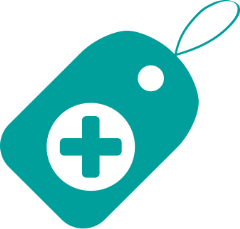 Retail clinic/convenient care clinicRetail clinics, sometimes called convenient care clinics, are located in retail stores, supermarkets and pharmacies. Retail clinic/convenient care clinicRetail clinics, sometimes called convenient care clinics, are located in retail stores, supermarkets and pharmacies. Retail clinic/convenient care clinicRetail clinics, sometimes called convenient care clinics, are located in retail stores, supermarkets and pharmacies. Retail clinic/convenient care clinicRetail clinics, sometimes called convenient care clinics, are located in retail stores, supermarkets and pharmacies. 15 minutes 
or less, on average $50-$100
Approximate cost per serviceWhen to go*Colds or flu Sinus infectionsAllergies Vaccinations or screenings Minor sprains, burns or rashes Headaches or sore throatsVaccinations or screenings Minor sprains, burns or rashes Headaches or sore throatsVaccinations or screenings Minor sprains, burns or rashes Headaches or sore throats15 minutes 
or less, on average $50-$100
Approximate cost per service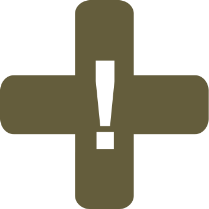 Urgent care/walk-in clinicUrgent care centers, sometimes called walk-in clinics, are often open in the evenings and on weekends. Urgent care/walk-in clinicUrgent care centers, sometimes called walk-in clinics, are often open in the evenings and on weekends. Urgent care/walk-in clinicUrgent care centers, sometimes called walk-in clinics, are often open in the evenings and on weekends. Urgent care/walk-in clinicUrgent care centers, sometimes called walk-in clinics, are often open in the evenings and on weekends. 20-30 minutesApproximate 
wait time$150 -$200
Average costWhen to go*Sprains and strainsMild asthma attacksSore throatsWhen to go*Sprains and strainsMild asthma attacksSore throatsMinor broken bones or cutsMinor infections or rashesEarachesMinor broken bones or cutsMinor infections or rashesEaraches20-30 minutesApproximate 
wait time$150 -$200
Average cost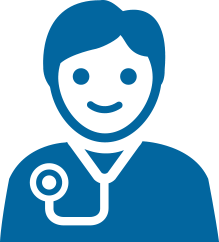 Clinical care (your doctor’s office)Seeing your doctor is important. Your doctor knows your medical history and any ongoing health conditions.When to go*Preventive services and vaccinationsMedical problems or symptoms that are not an immediate, serious threat to your health or lifeClinical care (your doctor’s office)Seeing your doctor is important. Your doctor knows your medical history and any ongoing health conditions.When to go*Preventive services and vaccinationsMedical problems or symptoms that are not an immediate, serious threat to your health or lifeClinical care (your doctor’s office)Seeing your doctor is important. Your doctor knows your medical history and any ongoing health conditions.When to go*Preventive services and vaccinationsMedical problems or symptoms that are not an immediate, serious threat to your health or lifeClinical care (your doctor’s office)Seeing your doctor is important. Your doctor knows your medical history and any ongoing health conditions.When to go*Preventive services and vaccinationsMedical problems or symptoms that are not an immediate, serious threat to your health or life1 week or more Approximate wait time for an appointment$100-$150Average costType of careType of careType of careType of careType of careWait timeCost**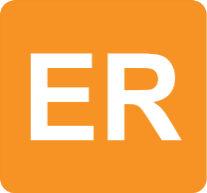 Emergency room (ER)Visit the ER only if you are badly hurt. If you are not seriously ill or hurt, you could wait hours and your health plan may not cover non-emergency ER visits.Emergency room (ER)Visit the ER only if you are badly hurt. If you are not seriously ill or hurt, you could wait hours and your health plan may not cover non-emergency ER visits.Emergency room (ER)Visit the ER only if you are badly hurt. If you are not seriously ill or hurt, you could wait hours and your health plan may not cover non-emergency ER visits.Emergency room (ER)Visit the ER only if you are badly hurt. If you are not seriously ill or hurt, you could wait hours and your health plan may not cover non-emergency ER visits.3 to 12 hoursApproximate 
wait time for 
non-critical cases$1,200-$1,500Average costWhen to go*Sudden change in visionSudden weakness or trouble talkingLarge, open woundsDifficulty breathingSevere head injuryWhen to go*Sudden change in visionSudden weakness or trouble talkingLarge, open woundsDifficulty breathingSevere head injuryWhen to go*Sudden change in visionSudden weakness or trouble talkingLarge, open woundsDifficulty breathingSevere head injuryHeavy bleedingSpinal injuriesChest painMajor burnsMajor broken bones3 to 12 hoursApproximate 
wait time for 
non-critical cases$1,200-$1,500Average cost